                     С 12 по 15 ноября 2013г.  прошел городской конкурс  «Эрхим Багша-2013» среди учителей бурятского языка г. Улан-Удэ. Нашу школу представляла Цыренжапова Галина Бадмаевна, учитель бурятского языка второй категории.        Галина Бадмаевна достойно прошла все заявленные этапы и получила высокую оценку жюри. Из 11 участников наша Галина Бадмаевна  заняла призовое III место.                                                   	Молодец! Поздравляем!!! Желаем дальнейших успехов!	 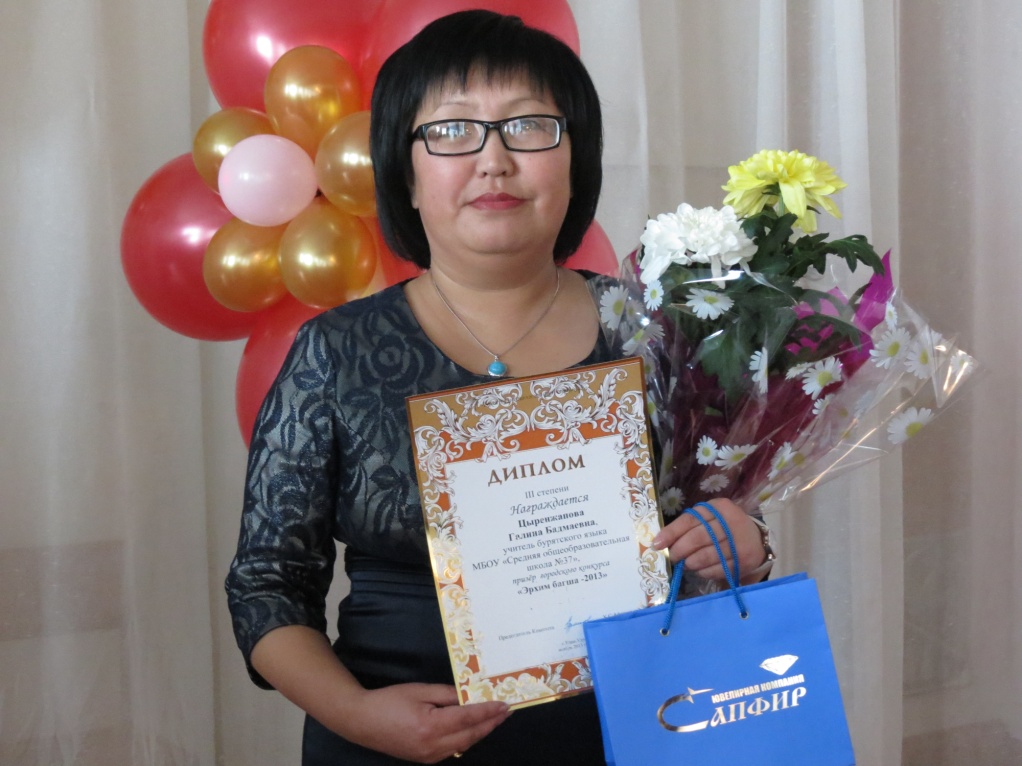 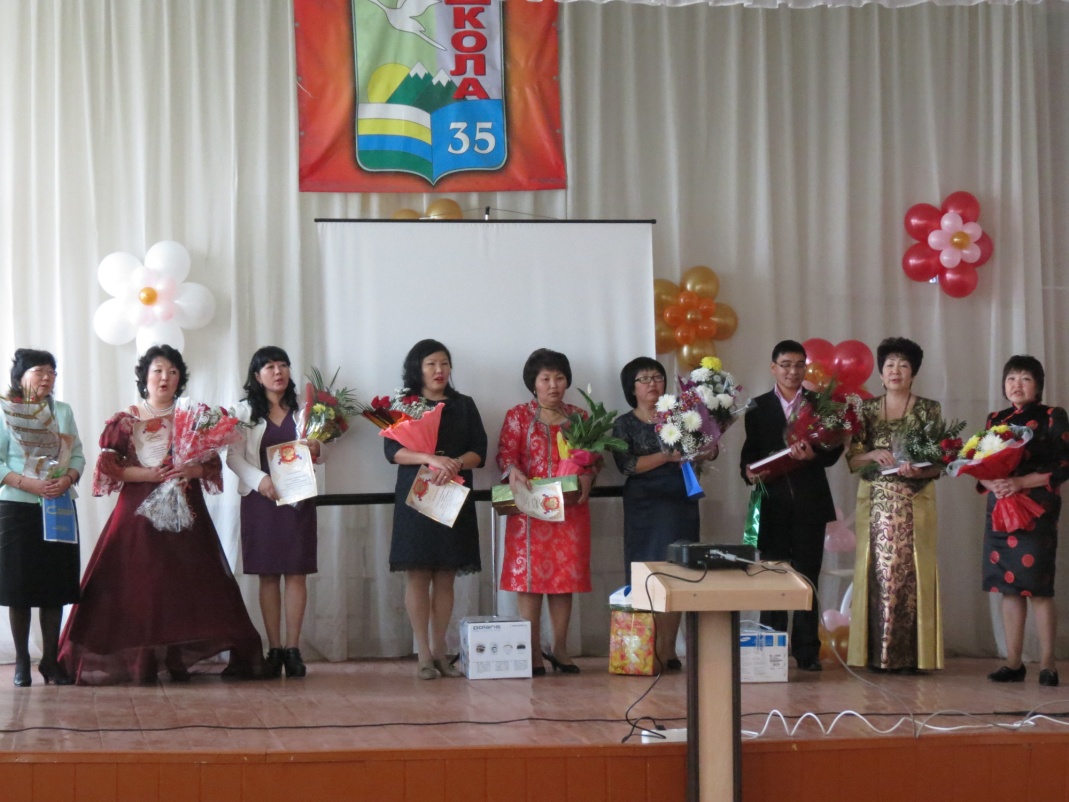 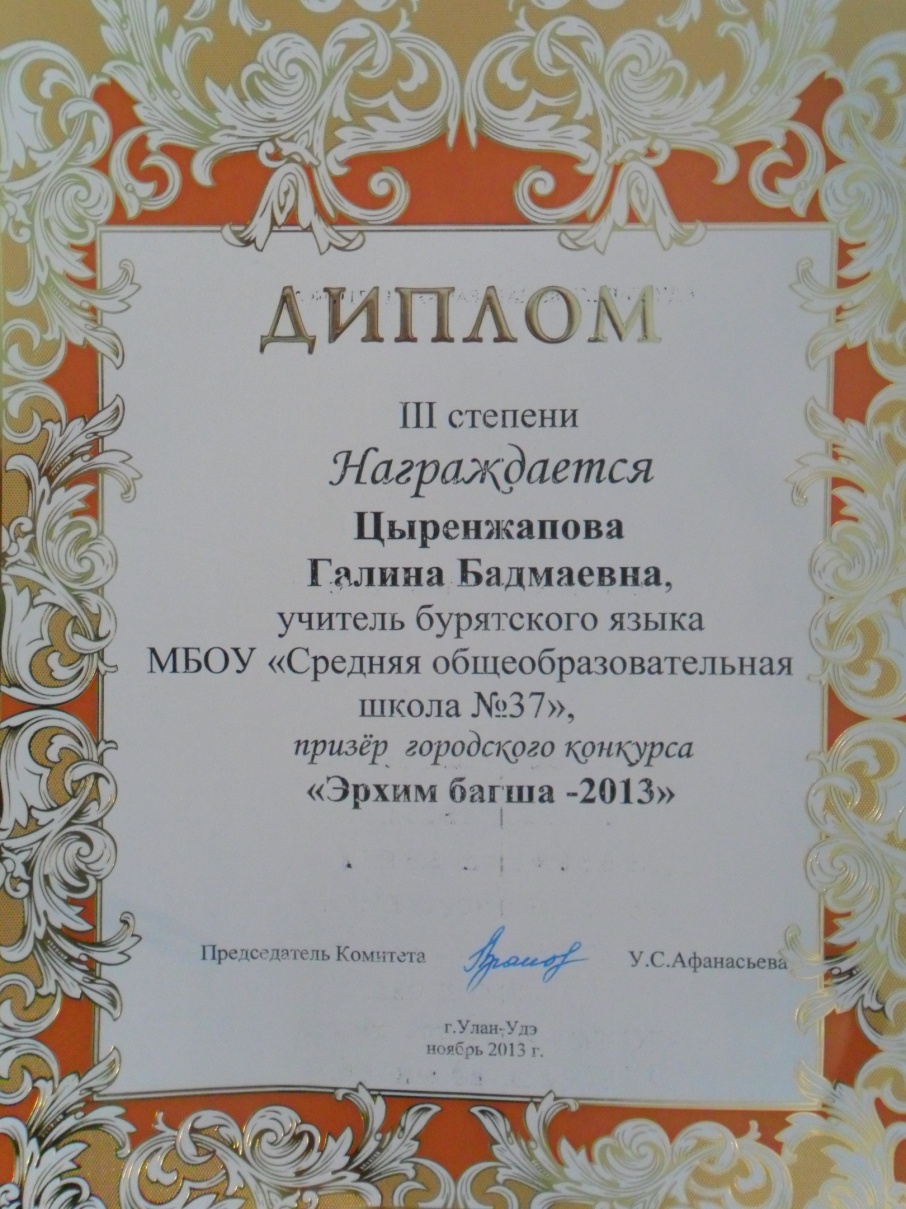 